Dissecting an Apple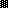 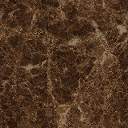 